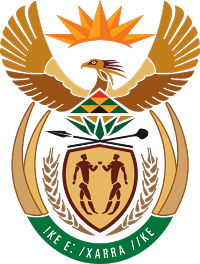 MINISTRY FOR COOPERATIVE GOVERNANCE AND TRADITIONAL AFFAIRSREPUBLIC OF SOUTH AFRICANATIONAL ASSEMBLYQUESTION FOR WRITTEN REPLYQUESTION NUMBER 2015/4095DATE OF PUBLICATION: 20 NOVEMBER 20154095.	Mr D America (DA) to ask the Minister of Cooperative Governance and Traditional Affairs:Whether any municipal official or councillor of the Tlokwe City Local Municipality in the North West undertook any international travel (a) in the 2014-15 financial year and (b) since 1 July 2015; if so, (i) what was the purpose of each trip, (ii) who undertook each trip and (iii) what was the total cost of each trip including, but not limited to, (aa) flights and (bb) accommodation?											NW4966EReply:This information has been requested from Tlokwe Local Municipality and will be communicated to the Honorable Member when it is available.